Лабораторная работа № 1(4 часа ауд., 2 часа внеауд.)Прогнозирование и поиски месторождений полезных ископаемыхДана геологическая карта района площадью 10 км2 (рис.). В южной части района установлено наличие карбонатных и глинистых пород, простирающихся в широтном направлении и падающих на юг.Северная часть территории сложена гранитами. В центральной части установлен разлом, проходящий в меридиональном направлении. Вблизи контакта гранитов и известняков породы сканированы. На отдельных участках карбонатные породы доломитизированы. С севера на юг рельеф понижается. Территория дренируется рекой, текущей в южном направлении; с запада и востока в нее впадают многочисленные притоки. Коренные породы прикрыты рыхлыми отложениями мощностью от 0,5 до 10 м.В шлиховых пробах обнаружено значительное количество касситерита, вольфрамита, золота, пирита, галенита, граната, магнетита, барита.Требуется:Определить, какие полезные ископаемые могут быть обнаружены на данной территории.Установить предпосылки и признаки поисков полезных ископаемых.Выделить перспективные площади для поисков определенных полезных ископаемых.Выбрать и обосновать наиболее эффективные для данных условий комплексы методов поисков, изложить их методику и последовательность.Ниже приведена геологическая карта с описанием рудного района.Список литературыЕ.О. Погребицкий и др., Задачник для лабораторных занятий по курсу: «Поиски и разведка полезных ископаемых».А.Ф. Коробейников Прогнозирование  и поиски месторождений полезных ископаемых.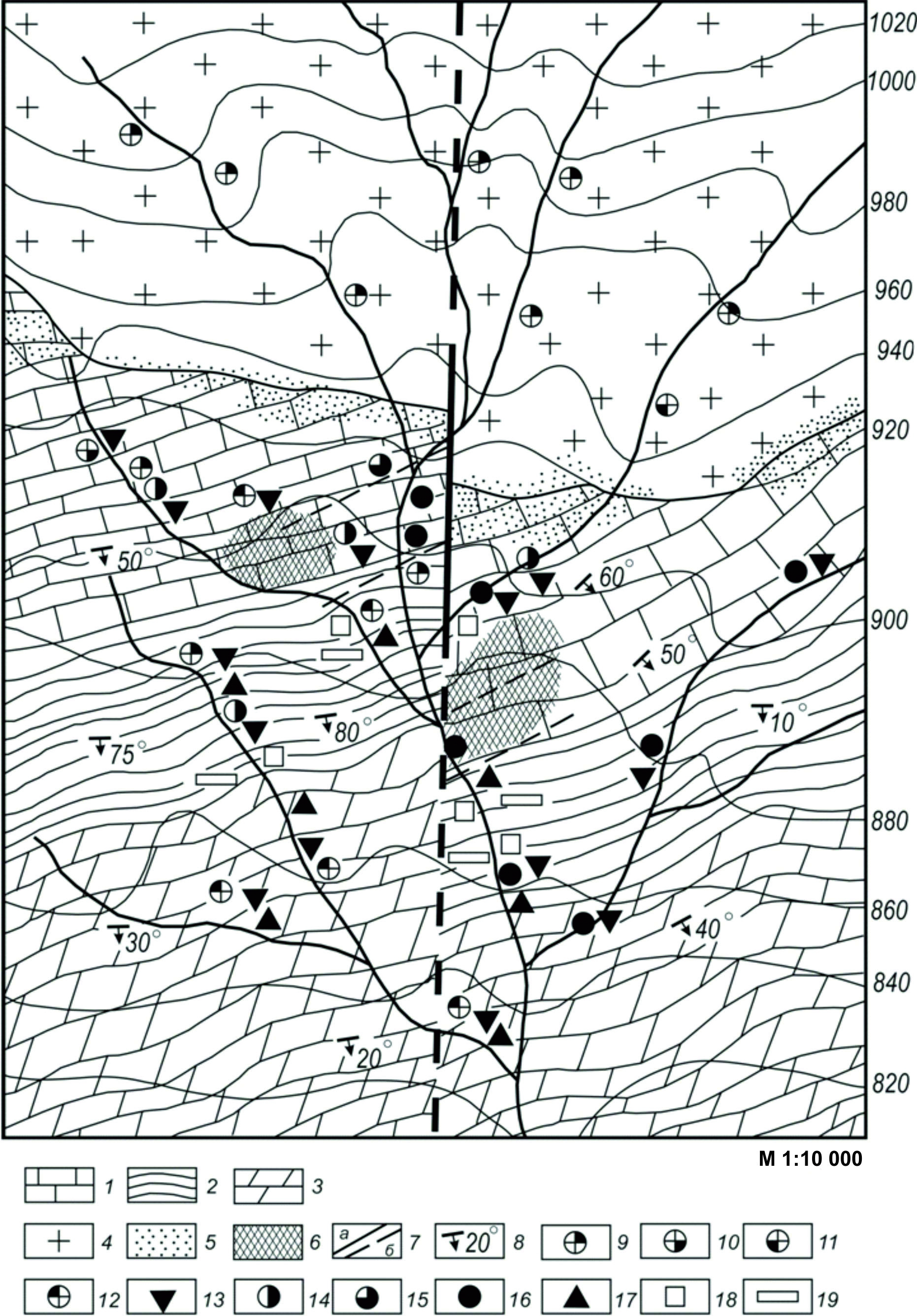 Рис. Геологическая карта участка.1 – известняки; 2 – глинистые сланцы; 3 – мергели; 4 – граниты; 5 – скарнированные породы; 6 – доломитизированные породы; 7 – разрывные тектонические нарушения: а – установленные, б – предполагаемые; 8 – элементы залегания пород; обнаруженные в шлихах минералы: 9 – с касситеритом, 10 – с вольфрамитом, 11 – с золотом, 12 – с гранатом, 13 – с магнетитом, 14 – с касситеритом и вольфрамитом, 15 – с касситеритом, вольфрамитом и золотом, 16 – с касситеритом, вольфрамитом, золотом и гранатом, 17 – с баритом, 18 – с пиритом, 19  – с галенитом